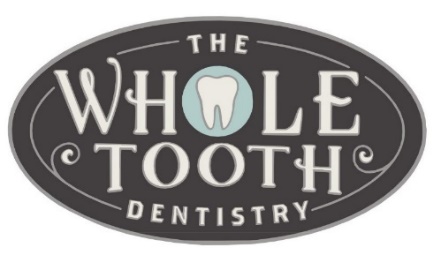                             Post-operative Instructions: Implant PlacementThe following instructions outline your day-by-day recoveryfollowing implant placement.FIRST DAY:On the car ride home, keep the gauze in your mouth that we placed following surgery.When you get home, remove gauze and eat a small meal and 2-3 glasses of water. Take your first dose of pain medication and antibiotics (if given by your doctor) at thistime.Each meal should consist of bland, soft foods that do notrequire chewing. Your lips and tongue will be numb and can be traumatized by hot foods and vigorous chewing.Following your first meal, place a new damp piece of gauzeover the extraction sites only if there is continue bleeding. If there is no bleeding, no gauze is needed.You should be eating 5-6 small meals per day and drinking2-3 glasses of juice and/or water per hour. Example: Jello, Ensure, Yogurt.Place ice over your cheeks and leave in place for 30 minutes,then remove for 30 minutes, and then replace again. Continuefor the entire day.Get plenty of rest. Plan on resting with you head elevated on 2-3 pillows. Place Vaseline on your lips if they are dry.Gently brush with warm water (avoid toothpaste) and rinse withwarm salt water. Do not SPIT-allow the rinse to drip out of your mouth and then wipe off your lips.